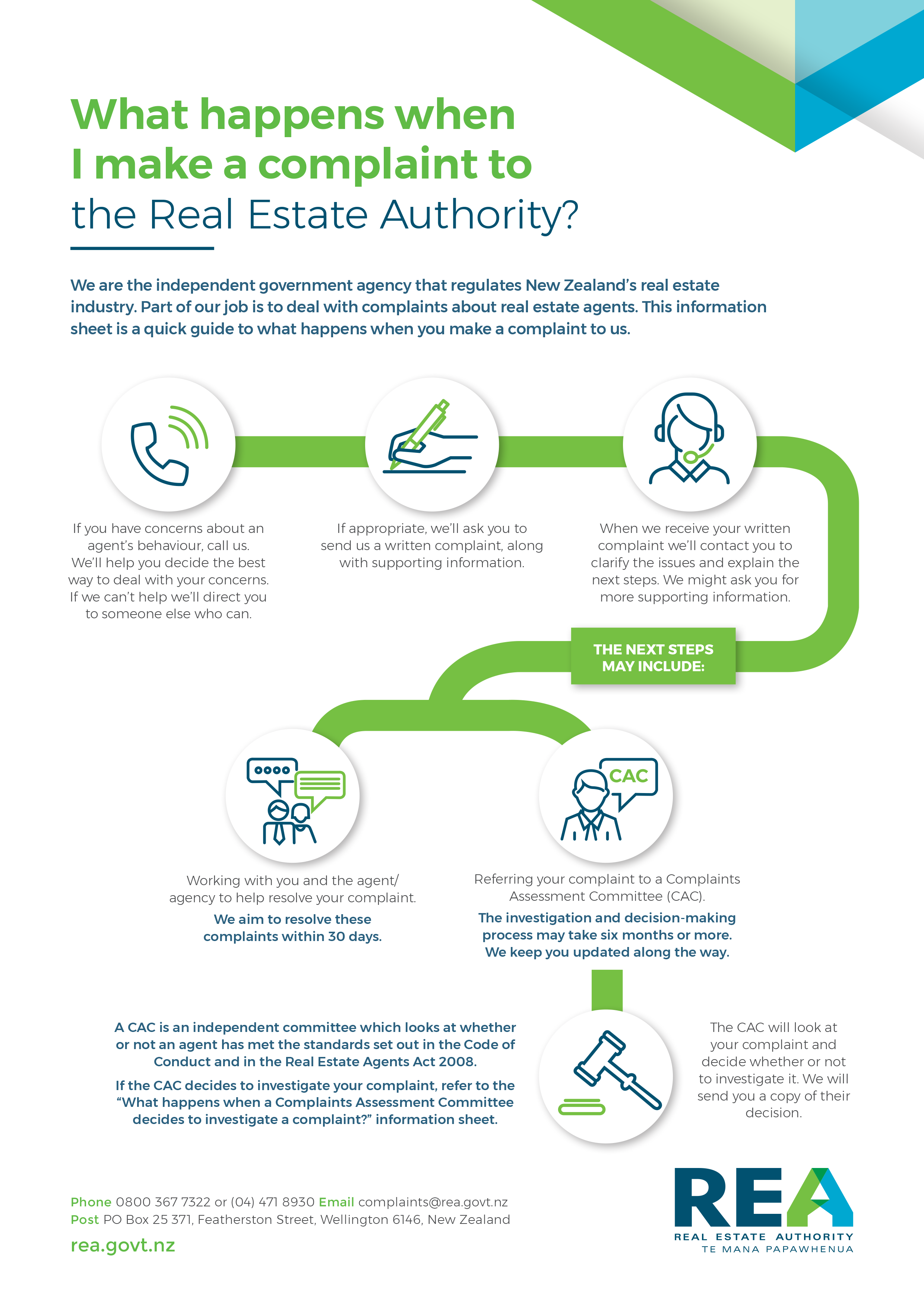 Make a 
complaintUse this form to make a complaint about a real estate salesperson, agent, or agency —
even if they’re no longer working in real estate.Before you startTalk to the person or agency involvedSometimes you can avoid making a complaint by talking things through with whoever’s involved.Call usIf the problem’s still not fixed, call us on 0800 367 7322 to make sure your complaint is one we can help with. For example, we can’t help with most complaints about residential property management.Collect all the details and evidenceWe can only help with your complaint if we have all the details. We’ll need your contact details, a full explanation of what you’re not satisfied with, and any documents that support your complaint.Know that the person or agency involved may see your complaintTo help resolve your complaint, we may send the details (and any supporting documents) to the person or agency you’re making a complaint about. We may pass on your postal address but not your phone number or email address.Details of you and anyone else making the complaintYou can make your complaint alone, with another person, or on behalf of another person. Mr 	 Mrs 	 Miss	 Ms	 OtherFull name      Preferred name      Daytime phone      Alternative phone      Email      Postal address      Town or city      Postcode      Ethnicity*       Mr 	 Mrs 	 Miss	 Ms	 OtherFull name      Preferred name      Daytime phone      Alternative phone      Email      Postal address      Town or city      Postcode      Ethnicity*      *	We collect information about your ethnicity to better understand who’s having problems with real estate professionals.In relation to this complaint, are you (or were): 	  selling a property		  buying a property    	  hoping to buy a property         a real estate agent        other (please explain)      	If you’re making this complaint on behalf of someone elsePlease tell us:Their full name      Their daytime phone      Please explain why you’re making this complaint for them.Details of the person, people, or agency you’re complaining aboutFull name      Agency name      Phone      Email      Full name      Agency name      Phone      Email      Details of anyone who can support your complaintPlease provide details of anyone who may be able to provide further evidence. For example, a family member, a lawyer, a builder, or another real estate agent. We won’t pass on their contact details to the agent or agency.Details of your complaint Please provide as much information as you can. Address of the property involved in the complaintExplanation of what happenedExplain in detail what the person or agency did that you’re not satisfied with. Include dates or a timeline of events so we can understand exactly what happened and in what order. Summary of the issuesSummarise the issues you have with the way the person or agency behaved.Documents to support your complaintPlease send us any documents that support your complaint. If you do not send them with this form you may not have another opportunity during the complaint process.What documents are you sending?  Agency agreement  Sale and purchase agreement  Certificate of Title  Correspondence with the person or agency  Valuation  Advertising  Land Information Memorandum (LIM)  Appraisal  Builder’s report  The agency’s response to your complaint  Other      		What you’ve already done to sort the problem outHave you contacted the REA about this complaint before?  Yes  NoHave you discussed your complaint with the person or agency involved?  Yes  NoIf yes, please explain what happened when you discussed it with the person or agency.Is any another organisation (for example, the Disputes Tribunal) dealing with this complaint, or have they already dealt with it?  Yes  NoIf yes, please send us a copy of the details.What you’d like to happen Please explain what you’d like to happen to resolve this complaint. What you agree to when you send us this formYou agree to all the following things.•	We can send details of your complaint and any supporting documents to the person or agency you’re making a complaint about (but we won’t pass on your contact information).•	We can email you (at the address you’ve provided) any information or decisions about this complaint.•	All the information you’ve provided is true and correct.Your name      Your signature (if you’re posting this form)      Date      Where to send this form and supporting documents Please send your completed form and documents to either:•	complaints@rea.govt.nz•	PO Box 25 371, Featherston Street, Wellington.Before you send us your complaint, please check you have:  called us on 0800 367 7322 to discuss the complaint  provided your contact details, including your phone number  enclosed or attached any documents that support your complaint.We’ll hold your personal information in line with our privacy policy. You can find this policy on our website — rea.govt.nz — or you can call us to ask for a copy.NAME CONTACT DETAILS 